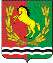 СОВЕТ  ДЕПУТАТОВМУНИЦИПАЛЬНОГО ОБРАЗОВАНИЯ  СТАРОМУКМЕНЕВСКИЙ СЕЛЬСОВЕТАСЕКЕЕВСКОГО РАЙОНА  ОРЕНБУРГСКОЙ ОБЛАСТИтретьего созываРЕШЕНИЕ22.12.2016                                                     с.Старомукменево                                            № 24О передаче осуществления части полномочий по вопросам местного значения органов местного самоуправления сельского поселения на                                                        2017 год.                	                                                   Администрация муниципального образования Старомукменевский сельсовет передает осуществление части полномочий, а администрация муниципального образования «Асекеевский район» принимает осуществление части следующих полномочий:2.1.1. по ведению учета и контроля за исполнением бюджета поселения;2.1.2 по осуществлению внутреннего муниципального финансового контроля.2.1.3 по осуществлению внешнего муниципального финансового контроля.2.1.4 по организации работы библиотек на территории сельского поселения (за исключением наделения библиотек движимым и недвижимым имуществом и решения хозяйственных вопросов);- по решению вопросов кадрового обеспечения библиотек (за исключением техперсонала и полномочий по согласованию кандидатур на замещение вакансий);2.1.5. по организации работы сельского Дома культуры на территории сельского поселения (за исключением наделения сельского Дома культуры движимым и недвижимым имуществом и решения хозяйственных вопросов);- по решению вопросов кадрового обеспечения сельского Дома культуры (за исключением техперсонала и  полномочий по согласованию кандидатур на замещение вакансий в сельском Доме культуры);2.1.6. по выдаче разрешений на строительство (за исключением случаев предусмотренных Градостроительным кодексом Российской Федерации, иными федеральными законами), выдаче градостроительных планов, разрешений на ввод объектов в эксплуатацию при осуществлении строительства, реконструкции объектов капитального строительства, расположенных на территории поселения; по резервированию земель и их изъятию, в том числе путем выкупа земельных участков  в границах поселения для муниципальных нужд; по осуществлению муниципального земельного контроля. 2.1.7. по предоставлению в установленном порядке по договорам социального найма жилых помещений муниципального жилищного фонда отдельным категориям граждан; -по принятию в установленном порядке решений о переводе жилых помещений в нежилые помещения и нежилых помещений в жилые помещения;-по обеспечению жильем молодых семей;-по согласованию переустройства и перепланировки жилых помещений;-по признанию в установленном порядке жилых помещений муниципального жилого фонда непригодными для проживания;-по определению порядка получения документа, подтверждающего принятие решения о согласовании или об отказе в согласовании переустройства и (или) перепланировки жилого помещения в соответствии с условиями и порядком переустройства и перепланировки жилых помещений;- по  принятию в установленном порядке решений о переводе жилых помещений в нежилые помещения и нежилых помещений в жилые помещения.3. Главе муниципального образования Старомукменевский сельсовет заключить соглашение с главой муниципального образования «Асекеевский район» о передаче осуществления части полномочий по решению вопросов местного значения согласно пункта 2 данного решения.4. Настоящее решение вступает в силу после его официального (обнародования) опубликования.Глава сельсовета – председатель Совета депутатов:                                                                  Н.Ш.Аглиуллина